Update 16.9.16Es herrscht immer noch ungläubiges Staunen in den USA über die Veröffentlichung des Verteidigungsministeriums. (Update 13.9.)  Selbst in den LENR-Foren ist man überrascht, denn man kannte bisher immer nur Widerstände. Dass sich aber nun eine Bundesbehörde quasi an die "Spitze der Bewegung" stellt und das ganze auch noch "kalte Fusion" nennt, das war nicht zu erwarten. - Dabei hätte man es wissen können, denn mit der Kernspaltung ist es vor rund einem halben Jahrhundert genauso gelaufen: Das Energieministerium war an dieser neuen Technologie nicht interessiert (denn es war schon damals voll unter dem Einfluß der Kohle- Öl- und Gaslobby). Das amerikanische Verteidigungsministerium machte es dann eben alleine. Am Ende trieben die ersten Atomkraftwerke, in den USA wie in Rußland, Atom-U-Boote und Flugzeugträger an. Die zivile Nutzung hinkte mächtig hinterher.Was einige Kommentatoren bei dem Bericht völlig verstört hat, ist, dass die Gutachter, ganz ungefragt, auch eine politische Bewertung vorgenommen haben. Sie monieren nämlich, dass wegen Öl Kriege geführt wurden. Nach dem ersten Pressebericht im "DailyCaller" folgt nun die bedeutende Wissenschaft-Zeitung "New Scientist". Leider kann ich den Bericht nicht umfassend wiedergeben, weil New Scientist 35$  für den vollen Text haben will. Aber Ecat-World hat den Text gelesen und zusammengefaßt: http://www.e-catworld.com/2016/09/16/new-scientist-cold-fusion-is-back/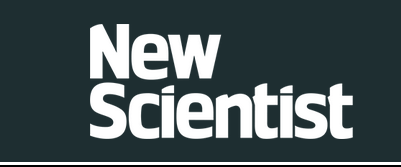 Ich übersetzte, wie immer, teilweise sinngemäß und gekürzt. Der Titel lautet: Die Kalte Fusion ist zurück! - (Untertitel) Die wissenschaftlich kontroverseste Technologie ist zurück! (Für Teile der politischen Klasse in den USA, die Mainstream-Wissenschaft und die Mainstream-Medien ist schon dieser Satz ein Sakrileg: Wieso Kalte Fusion - die gibt es doch gar nicht - und überhaupt: Man hatte das Thema doch erfolgreich erschlagen!) Die Behauptung, man habe die Sonne im Labor gezähmt, wurde vor 25 Jahren nicht geglaubt. So - warum investieren die Regierung und private Investoren wieder Geld in diese Technologie? Frank Acland (Ecat-World) schreibt: Der Autor des Artikels, Brooks, hat eine wirklich anerkennenswerte Arbeit geleistet. Er beschreibt die weltweiten LENR-Aktivitäten und erwähnt, dass das Forschungsgebiet weltweit die Aufmerksamkeit seriöser Forscher erregt habe. Er erwähnt auch die rechtlichen Auseinandersetzungen zwischen Rossi und Industrial Heat, blickt aber auch auf andere Aktivitäten. - Der Autor weist auch darauf hin, dass das Repräsentantenhaus den Verteidigungsminister um einen Bericht zu LENR gebeten habe. Soweit der New Scientist. Inhaltlich ist das alles bekannt, neu ist die öffentliche Diskussion. Das heißt lange nicht, dass das Thema "durch" ist. Mainstream-Medien und Mainstream-Wissenschaft ignorieren es nach wie vor oder versuchen es zu diskreditieren. Nicht wenige Lehrstühle und Forschungsaufträge sind von der Carbon-Lobby finanziert. Warum sollte es hier anders laufen als bei der Tabak- oder Zuckerindustrie? Die Gesundheitsgefahren sind seit Jahrzehnten bekannt, werden aber mit viel Geld und Forschungsaufträgen heruntergespielt. Was diese Lobbyisten dabei nicht "auf dem Schirm" haben, ist, dass z. B. der "Energie-Habenichts" Japan konsequent an der kalten Fusion arbeitet. In einem Institut, in welchem die LENR-Aktivitäten von Mitsubishi und der Universität Tohuko zusammengefaßt wurden, wird angekündigt, das spätestens 2020 ein funktionierendes LENR-Gerät auf dem Markt sei. Und in Rußland gibt es ein regelrechtes "LENR-Fieber". Die staatlichen Universitäten liefern sich einen Wettlauf in der Erforschung und Entwicklung der Technologie. Und so ist auch der Aufforderung des des Repräsentantenhauses an den Verteidigungsminister von der Sorge getragen, dass die USA bei LENR ins Hintertreffen geraten könnten.